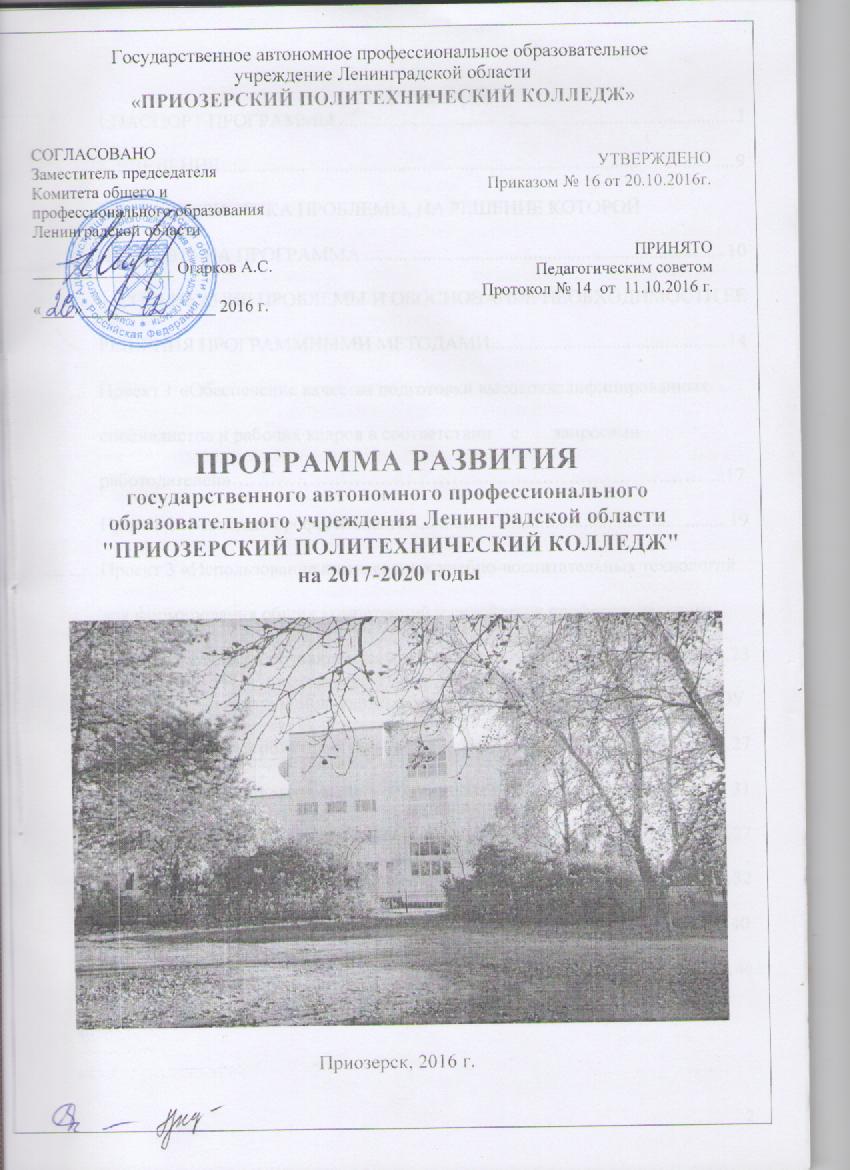 ПАСПОРТ ПРОГРАММЫПрограмма развития ГАПОУ ЛО «Приозерский политехнический колледж» на период 2017-2020 разработана в соответствии с идеологией и стратегией комплексной модернизации России, законодательных и нормативных документов в системе среднего профессионального образования.Программа развития ГАПОУ ЛО «Приозерский политехнический колледж» на период 2017-2020 является продолжением Программы развития колледжа на период с 2014-2016 годы.Программа разработана администрацией ГАПОУ ЛО «Приозерский политехнический колледж» при непосредственном участии членов Педагогического совета колледжа. Основу Программы составляют проекты, представленные руководством и сотрудниками колледжа.Программа является открытым документом для внесения изменений и корректировок. Корректировка Программы осуществляется ежегодно или по завершении каждого этапа. Внесения изменений в Программу принимаются Советом колледжа.2. ВВЕДЕНИЕПрограмма развития ГАПОУ ЛО «Приозерский политехнический колледж» на 2017-2020 гг. в соответствии с Федеральным законом Российской Федерации «Об образовании в Российской Федерации» является организационной основой политики колледжа в области качества образовательных услуг. Разработка и реализация программы входит в состав работ, связанных с формированием обязательного перечня документов, необходимых для деятельности руководства колледжа.Организационные этапы работы над Программой:I этап (август - сентябрь 2016 года):Подведение итогов реализации предыдущей «Программы развития колледжа на 2014-2016 гг.»Разработка основных концептуальных подходов к разработке Программы по повышению качества образовательных услуг в контексте требований ФГОС среднего профессионального образования, профессиональных стандартов, требований WorldSkills.Соотнесение теоретических основ концепции создаваемой Программы развития колледжа с общероссийскими и региональными тенденциями развития профессионального образования.4.Проведение исследований в форме проблемно-целевых семинаров по проблемам управления качеством образовательных услуг с участием специалистов и заинтересованных сторон.5.Проведение оценки состояния и тенденций развития образовательных услуг колледжа на основе анализа отчетов и имеющихся статистических данных о качестве образовательных услуг колледжа.6.Оформление основных проектных идей, составляющих содержание программы.II этап (октябрь 2016 года):Обсуждение проекта Программы развития колледжа на 2017-2020 гг. на Педагогическом совете.Подготовка текста Программы развития колледжа на 2017-2020 гг. для обсуждения на Совете колледжа.Обсуждение проекта Программы развития колледжа на 2017-2020 гг. на Совете колледжа.III этап (октябрь-ноябрь 2016 года):Подготовка Программы развития колледжа на 2017-2020 гг. для рассмотрения на заседании Совета колледжа.Рассмотрение Программы развития колледжа на 2017-2020 гг. на заседании Совета колледжа.Утверждение Программы развития колледжа на 2017-2020 гг. директором колледжа.Согласование Программы развития колледжа на 2017-2020 гг. с Комитетом общего и профессионального образования Ленинградской области.3.ХАРАКТЕРИСТИКА ПРОБЛЕМЫ, НА РЕШЕНИЕ КОТОРОЙ НАПРАВЛЕНА ПРОГРАММАМодернизация системы профессионального образования предполагает проведение глубоких структурных изменений, направленных на повышение качества образовательных услуг, доступности, инвестиционной привлекательности среднего профессионального образования.В условиях проводимой государством политики в области образования, особую значимость приобретает долговременная стратегия развития образовательной организации нового типа, ориентированного:на запросы и ожидания общества и производства в области подготовки специалиста требуемого уровня квалификации, востребованного на рынке труда;на запросы и ожидания личности по обеспечению ее конкурентоспособности и мобильности на рынке труда;на запросы и интересы в реализации своих потенциальных возможностей и ресурсов в целях укрепления позиций на рынке образовательных услуг.Решить эту проблему может правильное стратегическое планирование развития профессиональной образовательной организации, которое находит свое выражение в основных направлениях Программы развития, обусловленной изменениями в политике государства в области образования до 2020 года.ГАПОУ ЛО «Приозерский политехнический колледж» - современная профессиональная образовательная организация по подготовке специалистов среднего звена и квалифицированных рабочих для различных отраслей экономики Приозерского района Ленинградской области.Программа развития ГАПОУ ЛО «Приозерский политехнический колледж» на 2017-2020 годы разработана на основе нормативных документов Российского образования, определяет стратегию и тактику развития колледжа, является основным документом для планирования и принятия решений всеми структурными подразделениями колледжа.Целью разработки является создание условий для обеспечения качества профессионального образования в соответствии с требованиями Федеральных государственных образовательных стандартов среднего профессионального образования (далее - ФГОС СПО), отраслевых профессиональных стандартов, а также требованиями инновационного развития экономики региона, современных потребностей общества и каждого гражданина.Деятельность колледжа строится в соответствии с основополагающими принципами модернизации образования - открытости, доступности, качества, эффективности и инвестиционной привлекательности.Управление колледжем строится на принципах самоуправления и единоначалия, осуществляется в соответствии с законодательством Российской Федерации, Уставом колледжа, директором, Советом колледжа, Педагогическим советом в пределах их компетенции.Темой колледжа утвержденной на период 2013-2015 гг. в Программе развития колледжа: «Повышение качества профессионального образования за счёт обновления содержания и технологий. Инновации в сфере профессионального образования».Основные результаты программы до 2016 года:структура образовательных программ колледжа приведена в соответствие с требованиями рынка;колледж обновил и официально закрепил отношения с социальными партнерами, предприятиями, организациями и учреждениями, заинтересованными в результатах деятельности колледжа;в колледже создана информационная инфраструктура, обеспечивающая процессы информатизации образования;разработана и отлажена система повышения квалификации педагогических работников колледжа, ориентированная на развитие кадровых ресурсов колледжа в соответствии с современными тенденциями в области образовательных технологий и методик обучения;создана самобытная воспитательная среда, ориентированная на личностное развитие, формирование гражданской позиции и расширение возможностей развития внутреннего потенциала обучающихся.колледж принял участие в областном конкурсе на лучшую программу развития, представив программу многофункционального центра прикладных квалификаций;в колледже продолжили свою работу два ресурсных центра – по наставничеству и деревообработке;разработаны адаптивные образовательные программы;уделялось особое внимание укреплению материально-технической базы, работе учебных кабинетов и производственных мастерских колледжа. Отремонтированы кабинеты, холлы, общежитие, классы снабжены мебелью.Кроме того, важным результатом реализации выбранного направления следует считать комплект разработанной учебно-методической документации по организации учебного процесса, внеаудиторной работы, соответствие информационно-библиотечного, кадрового, материально-технического обеспечения требованиям ФГОС СПО, которые были подтверждены успешно пройденной государственной аккредитацией в 2015 году.Педагогическим коллективом колледжа в рамках содержания Программы развития ГАПОУ ЛО «Приозерский политехнический колледж» на 2017-2020 гг. определена единая методическая тема работы: «Формирование единой образовательной среды, способствующей комплексному развитию профессиональной компетентности обучающихся в условиях реализации Федеральных государственных образовательных стандартов».Внешнее окружение определяет количественные и качественные параметры спроса на образовательные услуги, регулирует деятельность организаций, обеспечивающих и производящих эти услуги, служит источником материальных и человеческих ресурсов, потребляет конечную продукцию. Внешняя среда оказывает различное по характеру, степени и периодичности влияние на сферу профессионального образования в целом и на её отдельные элементы.На тенденцию развития ситуации в профессиональном образовании, как и в целом на образование, и возможные вероятные последствия, влияет стратегия развития образования в России, которая определена Концепцией долгосрочного социально-экономического развития Российской Федерации на период до 2020 г., утвержденная распоряжением Правительства РФ от 17 ноября 2008 г. № 1662-р.Состояние и приоритетные направления социально-экономического развития Приозерского района Ленинградской области во многом определяют возможности и направления развития колледжа.В Приозерском районе существует проблема недостатка в обеспечении ряда отраслей экономики квалифицированными кадрами по приоритетным направлениям развития, что требует значительного повышения активности инновационной деятельности, модернизации учебно-производственной базы профессиональных образовательных организаций.Анализ социально-экономической ситуации, приоритетных направлений развития и рынков труда, жители которого являются основными потребителями образовательных услуг Приозерского политехнического колледжа приведен в приложении 1. В колледже ведется целенаправленная работа по вовлечению работодателей в оценку качества подготовки специалистов, которая отражается в результатах исследовательских работ, проектов, конференций по защите практик и курсовых проектов, олимпиадах, конкурсах профессионального мастерства. Ведущие специалисты предприятий - социальных партнеров колледжа являются председателями ГАК по всем специальностям.Что дает такое сотрудничество учебному заведению, студентам, предприятиям:подготовка специалистов, способных применять в своей деятельности современные производственные технологии, способствующие повышению эффективности и производительности труда;опережающая подготовка специалистов высокого профессионального уровня, способных к деятельности в корпоративной сети;повышение конкурентоспособности выпускников за счет освоения ими новых методов работы с применением современного высокотехнологичного оборудования, существенное сокращение сроков адаптации специалистов;повышение уровня технологической подготовки и вовлечение студентов в исследовательскую деятельность;расширение возможности для широкой кооперации колледжа и работодателей в проведении проектных и учебно-методических работ по направлениям инновационных программ;накопление опыта подготовки специалистов нового качества, основанной на корпоративной культуре.В качестве основных задач образовательной деятельности колледжа является подготовка высококвалифицированных специалистов среднего звена технического профиля и квалифицированных рабочих, служащих технического и естественно-научного профилей на основе разработки следующих направлений:инновационные образовательные технологии;интеграция образовательного и производственного процессов путем перехода на модульно-компетентностный подход в содержании подготовки практико-ориентированных специалистов;разработка новых видов профессиональной деятельности и профессиональных компетенций выпускников в соответствии с инновационными преобразованиями профильных отраслей колледжа и их перспективных направлений развития и требований работодателей;создание инновационной образовательной среды в колледже, повышающей имидж рабочих специальностей и профессий среди молодежи и их семей.Организационно-правовая структура подготовки специалистов колледжа отвечает основным направлениям деятельности и статусу профессиональной образовательной организации, в том числе и при реализации образовательных программ профессиональной подготовки и переподготовки.ГАПОУ ЛО «Приозерский политехнический колледж» - это профессиональная образовательная организация, в которой созданы условия для модернизации содержания образования путем ориентации его на рыночный спрос, совершенствования и повышения эффективности системы управления, внедрения инновационных образовательных технологий, усиления взаимодействия с работодателями, проведения мониторинга на рынке образовательных услуг и рынке труда, развития материально-технической базы.Подготовка специалистов в колледже ориентирована на образовательные программы подготовки специалистов среднего звена, подготовки квалифицированных рабочих. Подготовка специалистов среднего звена осуществляется по шести специальностям базовой и углубленной подготовки: 15.02.07 Автоматизация технологических процессов и производств (по отраслям) базовой подготовки; 09.02.02. Компьютерные сети базовой подготовки; 23.02.03. Техническое обслуживание и ремонт автомобильного транспорта базовой подготовки; 35.02.03 Технология деревообработки углубленной и базовой подготовки; 40.02.01 Право и организация социального обеспечения. 38.02.01 «Экономика и бухгалтерский учет».Подготовка квалифицированных рабочих служащих осуществляется по шести профессиям базовой подготовки:35.01.04 Оператор линий и установок в деревообработке; 23.01.03. Автомеханик; 15.01.05 «Сварщик (ручной и частично механизированной сварки (наплавки)»; 19.01.17. Повар, кондитер; 13.01.10. Электромонтер по ремонту и обслуживанию электрооборудования (по отраслям). 35.01.02    «Станочник деревообрабатывающих станков»Колледж имеет учебную базу, которая обеспечивает проведение учебного процесса и выполнение лабораторных и практических работ, предусмотренных учебными планами и программами.Проанализировав действующие ФГОС, родственные ФГОС по ТОП 50, экономическую ситуацию Приозерского района ГАПОУ ЛО «Приозерский политехнический колледж» готовится к внедрению основных профессиональных программ по ТОП-50, представленных в таблице 1.Таблица14. СОДЕРЖАНИЕ ПРОБЛЕМЫ И ОБОСНОВАНИЕ НЕОБХОДИМОСТИ ЕЕ РЕШЕНИЯ ПРОГРАММНЫМИ МЕТОДАМИПрограмма развития ГАПОУ ЛО «Приозерский политехнический колледж» разработана на период с 2017 по 2020 год в целях улучшения качества образовательных услуг и повышения конкурентоспособности образовательной организации на региональном рынке образовательных услуг.Ожидаемый результат реализации Программы - повышение качества предоставляемых образовательных услуг в соответствии с требованиями заказчиков.Основные идеи, положенные в основу Программы:мобильность системы подготовки кадров;непрерывность профессионального образования; обучение в течение всей жизни;профессиональное становление личности; информационная открытость.Сроки реализации программы: январь 2017 г.- декабрь 2020 г. Программа реализуется через инновационные образовательные проекты и проекты развития ресурсного обеспечения, представленные в таблицах 2-8.Таблица 2Проект 1 «Обеспечение качества подготовки высококвалифицированных специалистов и рабочих кадров в соответствии с запросами работодателей»Таблица 3Проект 2 «Молодые профессионалы»(Содействие профессиональному развитию обучающихся через олимпиадное движение, конкурсы профмастерства, проектно-исследовательскую деятельность)Таблица 4Проект 3 «Использование комплексных учебно-воспитательных технологий для формирования общих компетенций и содействия профессиональному развитию личности обучающихся»Таблица5Проект 4. Многофункциональный центр прикладных квалификаций ГАПОУ ЛО «Приозерский политехнический колледж»Таблица 6Проект 5 «Развитие материально-технических ресурсов»Таблица 7Проект 6 «Развитие кадрового потенциала колледжа»Таблица 8Проект 7 «Научно-методическое обеспечение образовательного процесса»Приложение№1 Анализ социально-экономической ситуации Приозерского районаАнализ социально-экономической ситуации, приоритетных направлений развития и рынков труда, жители которого являются основными потребителями образовательных услуг Приозерского политехнического колледжа Демография. Население муниципального образования Приозерский муниципальный район составляет в настоящее время 62,662 тыс. человек. Численность населения резко не уменьшается за последние годы за счет сохраняющегося положительного миграционного сальдо. Возрастная структура населения характеризуется тем, что население до трудоспособного возраста составляет 14%, трудоспособное население – более 60%, старшее поколение – около 24%. Трудовые ресурсы муниципального образования насчитывают 38,8 тысяч человек, что составляет 66% от общей численности проживающих. Уровень безработицы с начала 2015 года снизился на 0,05% и составил 0,37%, что на 0,11% выше среднерайонного показателя, но ниже уровня безработицы по Ленинградской области - 0,04%. Численность безработных граждан, состоящих на учете по Приозерскому городскому поселению, в 2015г. составила 35 человек (снижение с начала года на 13,8 %), в том числе инвалидов - 18 человек. За отчетный период заявлено работодателями количество свободных вакансий 809 ед.За 2015 год на предприятиях муниципального образования было введено 323 рабочих места, из них на действующих предприятиях - 61 рабочее место. В целом демографические показатели, отражающие ситуацию сегодня, находятся на уровне среднеобластных и общероссийских – стабилизировались показатели рождаемости, сохраняется тенденция сокращения уровня смертности. Положительной особенностью, которая характеризует последние годы, является стабилизация населения трудоспособного возраста, рост экономически активного населения за счет миграционного прироста.Экономика. Исторически район развивался как аграрно-промышленный, однако сегодня в структуре производимого на территории района валового продукта 64% занимает продукция промышленности, около 15% – сельского хозяйства. Экономика Приозерского района отличается многоотраслевой структурой, ее основными отраслями и сферами деятельности являются добыча и переработка гранита, лесная и деревообрабатывающая промышленность, производство мебели, производство сельскохозяйственной продукции, пищевая и перерабатывающая промышленность, стройиндустрия и автотранспорт, сфера услуг. Промышленные предприятия района не имеют значительного удельного веса в общем объеме продукции, производимой предприятиями всей Ленинградской области, эта доля составляет до 1,5%.Промышленность, в основном, ориентирована на добычу и переработка гранита и деревообработку. Основные виды выпускаемой продукции – гранитный щебень различных фракций, гранитные блоки и плиты, древесноволокнистая плита типа МДФ, изделия из пластмассы, мебель, хлеб и хлебобулочные изделия. Более 50% всех объемов промышленного производства в районе формируется за счет крупнейшего предприятия по производству строительных материалов – ОАО «Гранит-Кузнечное». Около 40% всех объемов промышленного производства составляет доля лесоперерабатывающих предприятий: ООО «Приолен», ОАО «Лесплитинвест» ООО «Приозерский лесокомбинат-Дом». 3,5% – это пищевкусовая промышленность, которая представлена ОАО «Приозерский хлебокомбинат» и 2,8% приходится на прочие отрасли. Продукция ведущих промышленных предприятий поставляется, как на региональный рынок, так и в страны ближнего и дальнего зарубежья. В последние годы в районе отмечается увеличение объемов производства, стабилизация социально-экономической ситуации, рост инвестиционных процессов. Как и в Ленинградской области, в Приозерском районе складывается благоприятный инвестиционный климат. Общие объемы инвестиций в последние несколько лет имеют устойчивую тенденцию к увеличению. «Малый бизнес» в экономике района играет значительную роль, особенно в таких сферах, как торговля, общественное питание, бытовое обслуживание, услуги автосервиса, пищевая переработка. В целом это огромный резерв развития экономики района. На тысячу жителей района приходится 3 малых предприятия. Являясь полноправным участником экономического процесса, малые предприятия составляют 35,5% общего числа предприятий и организаций, действующих на территории муниципального образования. Значительное число малых предприятий сосредоточено в торговле и общественном питании – 34% , промышленности – 16%, строительстве – 11 %, туризме – 10%, 6% оказывают услуги транспорта и связи. Официально на малых предприятиях трудится более 2800 человек, что составляет 20% от числа работающих в экономике муниципального образования. Наименование ПрограммыПрограмма развития ГАПОУ ЛО «Приозерский политехнический колледж» на 2017-2020 гг.Основание дляразработкиПрограммыФедеральный Закон от 29 декабря 2012 г. № 273-ФЗ «Об образовании в Российской Федерации»;Указ Президента Российской Федерации от 7 мая 2012 г. № 597 «О мероприятиях по реализации государственной социальной политики»;Указ Президента Российской Федерации от 7 мая 2012 г. № 599 «О мерах по реализации государственной политики в области образования и науки»;Стратегия инновационного развития Российской Федерации на период до 2020 года (распоряжение Правительства Российской Федерации от 8 декабря 2011 г. № 2227-р);Постановление Правительства Российской Федерации от 23.05.2015 № 497 «О Федеральной целевой программе развития образования на 2016-2020 годы»;Распоряжение Правительства РФ от 03.03.2015 N 349-р «Об утверждении комплекса мер, направленных на совершенствование системы среднего профессионального образования, на 2015-2020 годы»;Государственная программа Российской Федерации Концепция долгосрочного социально-экономического развития Российской Федерации на период до 2020 года (утверждена распоряжением Правительства Российской Федерации от 17 ноября 2008 г. № 1662-р);ФГОС среднего профессионального образования 3 поколения;Профессиональные стандарты;Стратегия развития системы подготовки рабочих кадров и формирования прикладных квалификаций в Российской Федерации на период до 2020 года (одобрено Коллегией Минобрнауки России, протокол от 18 июля 2013 г. № ПК-5вн);Распоряжение Правительства Ленинградской области от 24 апреля 2013 г. № 179-р «Об утверждении плана мероприятий ("дорожной карты") "Изменения в отраслях социальной сферы, направленные на повышение эффективности образования и науки в Ленинградской области" (в ред. распоряжений Правительства Ленинградской области от 12.08.2013 n 352-р, от 28.11.2013 №558-р, от 31.07.2014 № 390-р)Областной закон «О Стратегии социально-экономического развития Ленинградской области до 2030 года и признании утратившим силу областного закона "О Концепции социально-экономического развития Ленинградской области на период до 2025 года", принят
Законодательным собранием Ленинградской области 13 июля 2016 года.		Постановление Правительства Ленинградской области от 14.11.2013 N 398 "О государственной программе Ленинградской области "Современное образование Ленинградской области"		Устав ГАПОУ ЛО «Приозерский политехнический колледжи другие нормативно-правовые и программные документы, принятые на уровне Ленинградской области, регулирующие образовательные отношения.Разработчик программы Администрация ГАПОУ ЛО «Приозерский политехнический колледж . Педагогический совет колледжа. ОтветственныйисполнительпрограммыАдминистрация ГАПОУ ЛО «Приозерский политехнический колледж»Исполнители программыАдминистрация ГАПОУ ЛО «Приозерский политехнический колледж» Преподаватели (в т.ч. в рамках инициируемых проектов и мероприятий);Родители (законные представители);Учредитель, общественные организации; Субъекты социального партнерства, работодатели;Студенты.Цель программыСоздание условий для обеспечения качества профессионального образования в соответствии с требованиями Федеральных государственных образовательных стандартов среднего профессионального образования (далее - ФГОС СПО), отраслевых профессиональных стандартов, а также требованиями инновационного развития экономики региона, современных потребностей общества и каждого гражданинаЗадачи программы 1.Обеспечение реализации программ подготовки специалистов среднего звена, квалифицированных рабочих, служащих по направлениям с учетом информатизации образовательного процесса, содержания профессиональных  образовательных стандартов, требований движения WorldSkillsRussia. 2.Совершенствование системы качества образования в колледже. 3.Создание комплексной системы профориентации школьников, молодежи и сопровождения  профессиональной карьеры выпускников колледжа для удовлетворения потребностей приоритетных направлений развития регионального рынка труда, обеспечивающей востребованность выпускников колледжа.4.Обеспечение социальной (личностной и трудовой) адаптации обучающихся колледжа. Создание условий для успешной социализации и эффективной самореализации обучающихся.5.Расширение партнерских связей, развитие перспективных форм сотрудничества колледжа и предприятий - социальных партнеров в организации подготовки квалифицированных специалистов.6.Проведение мониторинга текущих и перспективных потребностей рынка труда в кадрах, требований работодателей к выпускникам колледжа по укрупненным группам направлений подготовки.7.Развитие кадрового потенциала колледжа, способного обеспечить подготовку квалифицированных специалистов для приоритетных отраслей экономики региона, через разнообразные формы повышения квалификации, в том числе в условиях внедрения эффективного контракта.8.Модернизация материально-технического обеспечения и создание единого комплекса информационного и методического сопровождения образовательной среды в условиях реализации ФГОС СПО и повышения эффективности функционирования образовательной среды колледжа.9.Создание в колледже условий для сохранения и укрепления здоровья, формирования здорового образа жизни работников и обучающихся, оказания помощи обучающимся, нуждающимся в психолого-педагогической и медико-социальной помощи.10.Развитие корпоративной культуры работников и обучающихся колледжа, формирование привлекательного имиджа профессиональной образовательной организации в регионе;11.Обеспечение деятельности многофункционального центра прикладных квалификаций на базе ГАПОУ ЛО «Приозерский политехнический колледж».Срок реализации программы2017-2020 гг.Объемы и источникифинансированияпрограммыСредства на реализацию программы :1.	за счет субсидий областного бюджета Ленинградской области на выполнение Государственного задания2.	за счет средств от приносящей доход деятельности3. участие в конкурсах по включению в целевые программы, гранты.Перечень проектов ПрограммыПроект 1 «Обеспечение качества подготовки высококвалифицированных специалистов и рабочих кадров в соответствии с запросами работодателей»Проект 2 «Молодые профессионалы» (Содействие профессиональному развитию обучающихся через олимпиадное движение, конкурсы профмастерства, проектно-исследовательскую деятельность.) Проект 3 «Использование комплексных учебно-воспитательных технологий для формирования общих компетенций и содействия профессиональному развитию личности обучающихся»Проект 4 «Многофункциональный центрприкладных квалификаций»Проект 5 «Развитие материально-технических ресурсов»Проект 6 «Развитие кадрового потенциала колледжа» Проект 7 «Научно-методическое обеспечение образовательного процесса»Целевые индикаторы и показатели Программы1. Выполнение государственного задания в части контрольных цифр приема и сохранения среднегодового контингента обучающихся в соответствии с утвержденным планом.2. Реализация образовательных программ СПО в соответствии с запросами рынка труда по ТОП-50 наиболее перспективным и востребованным на рынке труда профессиям и специальностям, требующим среднего профессионального образования.3. Доля студентов колледжа, обучающихся по образовательным программам, в реализации которых участвуют работодатели (включая организацию учебной и производственной практики, предоставление оборудования и материалов, участие в разработке образовательных программ и оценке результатов их освоения, проведения учебных занятий) в общей численности обучающихся колледжа (100%).4. Доля обучающихся колледжа, удовлетворённых комфортностью образовательной среды организации (100%).5.Удовлетворенность работодателей качеством образовательных услуг колледжа (100%).6.Удовлетворённость выпускников и их родителей доступностью и качеством образовательных услуг колледжа (100%).7.Выполнение требований к прохождению педагогическими работниками курсов повышения квалификации, стажировок.8.Доля педагогических работников, имеющих первую и высшую квалификационную категорию, в общей численности педагогических работников (не менее 90%).9. Доля трудоустроенных выпускников не позднее одного года после выпуска в общей численности выпускников очной формы обучения (без учета призванных в ряды Вооруженных Сил РФ, продолживших обучение, находящихся в отпуске по уходу за ребенком) (не менее 70%).10.Доля выпускников, обучавшихся по программам СПО, получивших дипломы с отличием, дипломы с оценками только «хорошо» и «отлично»; квалификационный разряд выше среднего по рабочей профессии (в рамках профессионального модуля ФГОС СПО) в общей численности выпускников колледжа (не менее 30%).11.Доля победителей и призеров олимпиад, конкурсов профессионального мастерства регионального, федерального и международного уровней, в том числе и Чемпионаты WorldSkills Russia, в общей численности обучающихся колледжа по дневной форме обучения (к 2020 г. - 7%).12. Увеличение доли педагогических работников, занятых внедрением в учебный процесс инновационных образовательных технологий и методов обучения (к 2020 г. - до 90%).Управление и контроль выполнения программыУправление Программой осуществляется директором колледжа и административно-управленческим персоналом.Контроль выполнения Программы осуществляет Совет колледжа.Размещение ПрограммыОфициальный сайт ГАПОУ ЛО «Приозерский политехнический колледж» http://prioz-ptk.ucoz.ru/№Наименование новых ФГОСТОП-50Наименования действующих ФГОС09.00.00 ИНФОРМАТИКА И ВЫЧИСЛИТЕЛЬНАЯ ТЕХНИКА09.00.00 ИНФОРМАТИКА И ВЫЧИСЛИТЕЛЬНАЯ ТЕХНИКА09.00.00 ИНФОРМАТИКА И ВЫЧИСЛИТЕЛЬНАЯ ТЕХНИКА1.ФГОС СПО по специальности «Сетевое и системное администрирование»1. Сетевой и системный администратор09.02.02 Компьютерные сети15.00.00 МАШИНОСТРОЕНИЕ15.00.00 МАШИНОСТРОЕНИЕ15.00.00 МАШИНОСТРОЕНИЕ2ФГОС СПО по специальности«Мехатроника и мобильнаяробототехника (по отраслям)»2. Мехатроник15.02.07 Автоматизация технологическихпроцессов и производств (по отраслям)3.ФГОС СПО по профессии «Сварщик (ручной и частично механизированной сварки (наплавки)»3.Сварщик15.01.05«Сварщик (ручной и частично механизированной сварки (наплавки)»4.ФГОС СПО по специальности «Оснащение средствами автоматизации технологических процессов и производств (по отраслям)»4.Техник по автоматизированным системам управления технологическими процессами15.02.07 Автоматизация технологических процессов и производств (по отраслям)23.00.00 ТЕХНИКА И ТЕХНОЛОГИИ НАЗЕМНОГО ТРАНСПОРТА23.00.00 ТЕХНИКА И ТЕХНОЛОГИИ НАЗЕМНОГО ТРАНСПОРТА23.00.00 ТЕХНИКА И ТЕХНОЛОГИИ НАЗЕМНОГО ТРАНСПОРТА5ФГОС СПО по профессии «Мастер по ремонту и обслуживанию автомобилей»5.Автомеханик23.01.03 Автомеханик6.ФГОС СПО по специальности «Техническое обслуживание и ремонт двигателей, систем и агрегатов автомобилей».6. Специалист по обслуживанию и ремонту автомобильных двигателей23.02.03 Техническое обслуживание и ремонт автомобильного транспорта43.00.00 СЕРВИС И ТУРИЗМ43.00.00 СЕРВИС И ТУРИЗМ43.00.00 СЕРВИС И ТУРИЗМ7ФГОС СПО по профессии «Поварское и кондитерское дело»7. Повар, кондитер19.01.17. Повар, кондитер  Наименование проекта«Обеспечение качества подготовки высококвалифицированных специалистов и рабочих кадров в соответствии с запросами работодателей»Ответственныйисполнитель проектаЗаместитель директора по учебно-производственной работеСроки реализациипроекта2017-2020 гг.Цель проектаФормирование у студентов общих и профессиональных компетенций в соответствии с требованиями ФГОС СПО и с учетом требований профессиональных стандартов, ТОП-50,  движения WorldSkills.Задачи проекта1.	Разработка и реализация программ подготовки специалистов среднего звена; программ подготовки квалифицированных рабочих, служащих на основе примерных основных образовательных программ среднего профессионального образования по 50 наиболее перспективным и востребованным профессиям и специальностям 2.	Функционирование системы внутреннего контроля качества результатов обучения.Разработка и реализация современной системы контроля компетенций студентов, включая программы государственной итоговой аттестации выпускников по ППССЗ, ППКРС. Предоставление возможности получения дополнительного профессионального образования студентам и выпускникам колледжа с целью их успешной адаптации к потребностям рынка труда, удовлетворения личностных потребностей в профессиональном образовании.Мероприятия1.	Разработка локальных актов по реализации задач проекта.2.	Разработка учебно-программной документации по ОПОП, программам дополнительного профессионального образования в соответствии с запросами рынка труда и потребностями населения.3.Разработка оценочных средств, структуры, методики расчета и применения контрольно-измерительных материалов для ГИА, включая требования к демонстрационному экзамену.4..	Мониторинг реализации и эффективности учебной работы в рамках реализации проекта.Ожидаемые результатыреализации проектаувеличение доли обучающихся, освоивших ППССЗ, ППКРС  до 100%;увеличение доли обучающихся, освоивших программы дополнительного профессионального образования до 10%;увеличение количества выпускников, получивших дипломы «с отличием», дипломы с оценками «хорошо» и «отлично», квалификационный разряд выше установленного до 30%;формирование положительного имиджа колледжа:наличие публикаций в СМИ;наличие положительных отзывов, благодарственных писем.увеличение доли обучающихся, педагогических работников, социальных партнеров удовлетворенных качеством обучения до 100%.Наименование проекта «Молодые профессионалы» (Содействие профессиональному развитию обучающихся)Ответственный исполнитель проектаЗаместители директора по ВР, УПРКураторы групп, мастераСроки реализации проекта2017-2020 гг.Цель проектаСодействие профессиональному развитию обучающихся через олимпиадное движение, конкурсы профмастерства, проектно-исследовательскую деятельность.Задачи проекта1.Выявление и поддержка одаренных детей и талантливой молодежи, увеличение количества студентов, вовлеченных в олимпиадное движение и конкурсы профессионального мастерства.2.	Повышение мотивации студентов к учебно-познавательной деятельности и повышение интереса к получаемой специальности через вовлечение студентов в олимпиадную деятельность и конкурсы профессионального мастерства.3.	Сотрудничество с профессиональными образовательными организациями Ленинградской области, ЛОИРО по реализуемому направлению проекта.4.	Стимулирование эффективного использования в образовательном процессе дистанционных технологий.5.	Создание положительного «образа» колледжа и реализуемых им профессиональных образовательных программ среди всех групп заказчиков;6.	Развитие механизмов взаимодействия с общеобразовательными учреждениями по созданию условий осознанного  и  успешного  профессионального самоопределения учащихся школ;7.	Создание условий для профессионального самоопределения, дальнейшего профессионального развития и содействие в адаптации на рынке труда обучающихся и выпускников.8.	Развитие механизмов взаимодействия с социально-экономическими партнерами по созданию условий профессионального развития и профессиональной адаптации студентов колледжа;9.	Проведение организационных мероприятий по созданию условий деятельности в области содействия профессиональному развитию обучающихся.Мероприятия1.	Выявление потребностей в реализации направления у субъектов образовательного процесса и участников олимпиад и конкурсов профессионального мастерства.2.	Сбор, анализ, подбор необходимых информационных источников, формирование нормативно-методической базы для проведения олимпиад и конкурсов профессионального мастерства.3.	Формирование творческих групп по разработке заданий, назначение оргкомитета.4.	Разработка банка заданий.5.	Проведение олимпиад и конкурсов профессионального мастерства.6.	Коррекция банка заданий, расширение спектра мероприятий в рамках олимпиад и конкурсов.7. Подготовка к региональному этапу олимпиад и конкурсов профмастерства.8. Участие в конкурсах профессионального мастерства, олимпиадах регионального уровня, WorldSkills Russia; 9.Участие в региональных, национальных и отраслевых чемпионатов профессионального мастерства, всероссийских олимпиад и конкурсов по ТОП-5010.	Пропаганда и формирование положительного имиджа специальностей среди учащихся общеобразовательных школ и родителей.11.	Имидж колледжа, как образовательного учреждения, готовящего специалистов, востребованных и конкурентоспособных на рынке труда.12.	Профориентационное информирование – ознакомление со спектром специальностей, реализуемых колледжем, информирование о тенденциях на рынке труда.13.	Содействие учащимся общеобразовательных школ в выявлении личностных качеств, индивидуальных особенностей, интересов, возможностей, склонностей, способностей в профессиональной деятельности.14.	Организация обучения профессиональной успешности студентов колледжа.15.	Поддержка обучающихся и выпускников в приобретении опыта работы по полученной специальности.16..	Совместное использование ресурсов с социальными партнерами.17..	Участие в реализации корпоративных программ карьерного роста и адаптации молодых специалистов.18.	Разработка локальных нормативных актов, методического сопровождения и осуществления функциональной деятельности в области  профессионального самоопределения обучающихся. 19.Аудит оснащенности учебно-производственных мастерских, участков;20.	Дооснащение  необходимым  оборудованием соответствующих лабораторий, мастерских в соответствии с ТОП-50. 21.	Организация проектно-исследовательской, творческой и практической деятельности студентов в мастерских и лабораториях.Ожидаемые результаты реализации проектарост интереса к учебно-познавательной деятельности среди студентов колледжа;рост доли учащейся молодежи, участвующей в олимпиадах и конкурсах профессионального мастерства в соответствии со стратегией развития образования;сетевая коммуникация между педагогами и способными студентами профессиональных образовательных организаций;развитие системы использования дистанционных образовательных технологий, электронных образовательных ресурсов.увеличение доли общеобразовательных организаций - социальных партнеров ГАПОУ ЛО «Приозерский политехнический колледж» по направлению «Профориентация» до 100%;увеличение до 80% доли обучающихся общеобразовательных организаций, информированных о получаемых в колледже специальностях и оценивающих их как востребованные; увеличение до 90% доли абитуриентов мотивированных на получение специальности.увеличение до 75% доли выпускников колледжа, трудоустроившихся по полученной специальности в первый год.увеличение до 20% доли студентов, вовлеченных в проектно-исследовательскую, творческую и практическую деятельность по различным направлениям профессиональной подготовки.увеличение до 5% доли студентов, принимающих участие в подготовке к участию в Региональном чемпионате WorldSkills Russia.Наименование проекта«Использование комплексных учебно-воспитательных технологий для формирования общих компетенций и содействия профессиональному развитию личности обучающихся»Ответственный исполнитель проектаЗаместитель директора по воспитательной работеСроки реализации проекта2017-2020 гг.Цель проектаФормирование у студентов общих и профессиональных компетенций в соответствии с требованиями ФГОС СПО и с учетом требований профессиональных стандартов, движения WorldSkills.Задачи проекта1.	Оптимизация механизма процессного управления воспитательной работой обеспечивающей формирование и развитие учебно-воспитательной среды профессиональной образовательной организации.2.	Оптимизация системы мероприятий направленных на освоение общих компетенций обучающимися, повышение мотивации к будущей профессиональной деятельности и профессиональному саморазвитию.3.	Реализация комплекса программ и проектов по направлениям:-профилактика негативных явлений в молодежной среде; -вовлечение студентов в организованные формы занятости.4.	Организация мониторинга качества учебно-воспитательной работы и удовлетворенности запросов обучающихся, их родителей и педагогических работников; 5.	Укрепление системы сетевого взаимодействия по вопросам организации воспитательной работыНаименованиеподпрограммы«Моя семья»Цель:Поддержка семейного воспитанияЗадачи:вовлечение законных представителей к участию в воспитательной  деятельности профессиональной образовательной организации;содействие развитию культуры семейного воспитания детей на основе традиционных семейных духовно-нравственных ценностей;популяризация лучшего опыта воспитания детей в семьях, в том числе многодетных и приемных;возрождение значимости больших многопоколенных семей, профессиональных династий;создание условий для просвещения и консультирования родителей по вопросам в рамках компетенции образовательной организации;поддержка и сопровождение студентов и студенческих семей ожидающих детей, имеющих детей;сетевое взаимодействие с общественными организациямиНаименованиеподпрограммы«Моя страна»Цель:Создание условий для воспитания у детей активной гражданской позиции, гражданской ответственности, основанной на традиционных культурных, духовных и нравственных ценностях российского обществаЗадачи:популяризация традиционных культурных, духовных и нравственных ценностей российского общества;формирование приверженности идеям патриотизма, дружбы, равенства, взаимопомощи;развитие правовой и политической культуры детей, расширение конструктивного участия в принятии решений, затрагивающих их права и интересы;развитие корпоративной культуры колледжа;индивидуальное сопровождение студентов из семей мигрантов;сетевое взаимодействие с общественными организациями;поддержка студенческого самоуправления.Наименованиеподпрограммы«Я - патриот!»Цель:Формирование российской гражданской идентичностиЗадачи:формирование у студентов патриотизма, чувства гордости за свою Родину, готовности к защите интересов Отечества, ответственности за будущее России;допризывная подготовка;развитие у студентов уважения к таким символам государства, как герб, флаг, гимн Российской Федерации, к историческим символам и памятникам Отечества;воссоздание музея колледжа;сетевое взаимодействие с общественными организациями.Наименованиеподпрограммы«Моя профессия»Цель:Содействие профессиональному становлению студентовЗадачи:популяризация специальностей, предлагаемых ГАРОУ ЛО «Приозерский политехнический колледж»организация  профессиональных  праздников, предметных недель; конкурсов профессионального мастерства;организация цикла встреч «Люди в профессии»; сетевое взаимодействие с общественными организациями,  социальными  партнерами, общеобразовательными учреждениями.Наименованиеподпрограммы «Моя безопасность»Цель:Профилактика негативных явлений среди студентов колледжаЗадачи:проведение цикла мероприятий «Здоровьесбережение», «Правовая безопасность», «Правила дорожного движения», «Безопасность жизнедеятельности. Город», «Безопасность жизнедеятельности. Лес», «Безопасность жизнедеятельности. Вода», «Безопасность жизнедеятельности. Транспорт» и т.д.проведение практических занятий, соревнований в рамках «Дней безопасности»;сопровождение студентов оказавшихся в трудной жизненной ситуации, социально-опасном положении;организация работы социально-психологической службы колледжа,организация работы «Совета профилактики»; сетевое взаимодействие с общественными организациямиНаименование подпрограммы«Внедрение комплекса «Готов к труду и обороне»Цель:Профилактика негативных явлений среди студентов колледжаЗадачи:популяризация Всероссийского физкультурно-спортивного комплекса «Готов к труду и обороне»;разработка положения о порядке проведения мероприятий комплекса «ГТО»;обеспечение реализации комплекса «ГТО»; мониторинг полученных результатов мероприятий; обеспечение работы спортивных секций; сетевое взаимодействие с общественными организациямиНаименование подпрограммы«Попади в десятку!» (Профориентация обучающихся общеобразовательных учреждений)Цель:Формирование позитивного отношения обучающихся к специальностям, реализуемых в Колледже; привлечение абитуриентов.Задачи:участие в Ярмарке вакансий ученических и рабочих мест;подготовка буклетов, листовок, видеороликов и другой информации о востребованных на рынке труда специальностям и профессиях для организации профориентационной работы в общеобразовательных учреждениях; информационный стенд с разделами "Наши профессии и специальности", "Востребованные на рынке труда профессии", "Адрес учреждения";взаимодействие со СМИ г. Приозерска и Приозерского района (газета «Красная звезда», «Приозерские ведомости», «Дорожное радио»,«Приозерское телевидение», интернет (официальные ресурсы);реклама в автотранспорте городского сообщения, на предприятиях - социальных партнеров;участие в социально-значимых мероприятиях района и г.Приозерска и Приозерского района;встречи с учащимися 9-х классов в рамках предпрофильной подготовки;участие в профориентационных классных часах в общеобразовательных учреждениях;участие в общешкольных родительских собраниях учащихся 9-х и 11-х классов, направленных на информирование о положении рынка труда, востребованности специальностей СПО и рабочих профессий ;проведение Дней открытых дверей колледжа.Наименование проектаМногофункциональный центр прикладных квалификаций ГАПОУ ЛО «Приозерский политехнический колледж»Основания для разработки проектаФедеральный Закон Российской Федерации от 29.12.2012 г. № 273-ФЗ «Об образовании в Российской Федерации»;Указ Президента Российской Федерации от 07.05.2012 № 599 «О мерах по реализации государственной политики в области образования и науки»;Письмо Министерства образования и науки Российской Федерации от 2 сентября 2013г. №АК-1879/06 «О документах о квалификации»;Методические рекомендации по формированию многофункциональных центров прикладных квалификаций (письмо Министерства образования и науки Российской Федерации от 17.06.2013г. № АК-921/06);Примерное положение о многофункциональном центре прикладных квалификаций (учебном центре профессиональных квалификаций), разработанным департаментом государственной политики в сфере подготовки рабочих кадров и ДПО;Устав ГАПОУ ЛО «Приозерский политехнический колледж»Разработчики проектаШевченко Г.В., директор ГАПОУ ЛО «Приозерский политехнический колледж»Смородина Г.Н., заместитель директора по УРМиссия МФЦСоздание условий для непрерывного профессионального образования; формирования индивидуальной образовательной траектории дальнейшего профессионального, карьерного и личностного роста обучающихся; оказание эффективных, образовательных услуг для обучающихся, социальных партнеров; обеспечения конечных потребителей качественными и конкурентоспособными трудовыми ресурсами на территории Приозерского района, Ленинградской области и за ее пределами.Основная цель и задачи МЦПКОсновная цель деятельности МФЦ:обеспечение подготовки, переподготовки и повышения квалификации кадров с учетом актуальных и перспективных потребностей рынка труда, обусловленных задачами технологической модернизации и инновационного развития экономики Российской Федерации и Ленинградской области как ее субъекта. Основная цель и задачи МЦПКЗадачи МФЦ:- подготовка высококвалифицированных рабочих кадров, в том числе для работы на высокопроизводительных рабочих местах, обеспечивающих модернизацию и технологическое развитие отраслей Ленинградской области;- разработка, апробация и экспертиза с привлечением профильных организаций и объединений работодателей образовательных программ, направленных на освоение и (или) совершенствование профессиональной квалификации, включая оценочные, методические и учебные материалы;- подготовка кадров с начальным (базовым) уровнем квалификации, подготовка по массовым профессиям и специальностям, востребованным на региональных рынках труда, в том числе по запросам центров занятости населения и организаций;- обеспечение практико-ориентированной подготовки обучающихся по программам подготовки путем реализации программ профессиональных модулей, проведения на базе МФЦ производственной практики и др.;- предоставление  профориентационных  услуг общеобразовательным организациям и населению;- повышение квалификации и (или) организация стажировок на рабочем месте педагогических кадров, отвечающих за освоение обучающимися дисциплин (модулей) профессионального цикла программы подготовки, дополнительной профессиональной программы или программы профессионального обучения;- содействие работодателям и их объединениям в проведении процедур оценки и сертификации квалификации.Предмет и виды деятельностиПредмет деятельности МФЦ:реализация образовательных программ, направленных на освоение и совершенствование профессиональныхквалификаций (программы профессионального обучения и дополнительного профессионального образования);разработка учебно-методического обеспечения для реализации указанных программ.Виды деятельности МФЦ:- образовательная деятельность по реализации программ профессионального обучения и дополнительных профессиональных программ, в том числе программ профессиональных модулей, иных практико-ориентированных модулей, которые могут быть использованы в составе основных программ среднего профессионального образования;- маркетинговая деятельность: мониторинг потребностей территориальных и отраслевых рынков труда в подготовке, переподготовке и повышении квалификации по профессиям рабочих (должностям служащих), мониторинг трудоустройства  выпускников, удовлетворенности работодателей качеством их подготовки;-учебно-методическая деятельность;-оказание услуг в области профессиональной ориентации и сопровождения профессионального самоопределения.МФЦ вправе вести приносящую доход деятельность, предусмотренную Уставом, поскольку это служит достижению целей, ради которых он создан и соответствует указанным целям.Сроки реализации проекта2017-2010 годыУчастники проекта Комитет общего и профессионального образования Ленинградской области; Приозерское городское поселение;Кузнеченское городское поселение;Приозерский муниципальный район и др. муниципальные образования;ФГБОУ ВПО «Санкт-Петербургский государственный лесотехнический университет им. С.М.Кирова», НАЧОУ ВПО «Современная гуманитарная академия» г. Москва; ФГАОУ ВО «Санкт-Петербургский государственный политехнический университет». Представители малого и среднего бизнеса;Жители г. Приозерска и районов Карелии, в т.ч. школьники;Ожидаемые конечные результаты1. Адресное осуществление подготовки, переподготовки профессиональных кадров для приоритетных высокотехнологичных отраслей экономики области совместно с ведущими предприятиями, а именно:создание в районе инфраструктуры подготовки и переподготовки кадров из числа взрослого населения, обеспечение расширения перечня программ под потребности предприятий;проработка вопроса о реализации «коротких» программ, в рамках которых формируются дополнительные компетенции;решение проблемы подготовки кадров по современным производственным технологиям;организация опережающей подготовки и переподготовки кадров под строящиеся и модернизированные предприятия.2. Оптимизации ресурсов региональной системы профессионального образования в соответствии с развитием перспективных кластеров, зон опережающего развития, реализацией инвестиционных проектов.3. Обеспечение качества реализации программ путем:организации рабочих групп из преподавателей центра и представителей предприятий для разработки программ, модулей, контрольно-оценочных средств;создания на базе центра банка востребованных программ;организации трансляции полученного опыта;усиление интеграции обучения молодежи и взрослых в тесном взаимодействии с работодателями.Показатели эффективности деятельности МФЦВ качестве целевых индикаторов эффективности деятельности центра в зависимости от решаемых им задач используются:количественные показатели трудоустройства выпускников программ, реализуемых центром;соответствие перечня реализуемых программ актуальным и перспективным потребностям рынков труда с учетом решения задач технологической модернизации и инновационного экономического развития Российской Федерации и ее субъектов;доля выпускников, успешно прошедших процедуру внешней независимой сертификации квалификаций;количество обученных в течение учебного года, в т.ч. по заявкам центров занятости населения и работодателей;охват программами повышения квалификации и стажировками на рабочем месте педагогических кадров центра;охват обучающихся общеобразовательных организаций услугами профессионального консультирования и организации профессиональных проб;востребованность (использование) иными образовательными организациями разработанных центром образовательных программ, направленных на освоение и (или) совершенствование профессиональной квалификации, и учебно-методического обеспечения их реализации;эффективность использования имеющихся и привлечение дополнительных ресурсов (материально-технического и кадрового обеспечения), в т.ч. объем дохода от внебюджетной деятельности, интенсивность использования дорогостоящего технологического оборудования и др.Контроль за исполнением проектаКонтроль за реализацией программы осуществляет Совет колледжа ГАПОУ ЛО «Приозерский политехнический колледж»Наименование проекта«Развитие материально-технических ресурсов»Ответственный исполнитель проектаЗаместитель директора по УПРСроки реализации проекта2017-2020 гг.Цель проектаСодействие повышению качества практической подготовки специалистов среднего звена путем развития материально-технических ресурсов учебных мастерских и лабораторий колледжаЗадачи проекта1.	Приобрести и ввести в эксплуатацию необходимое для реализации проекта учебно-лабораторное и учебно-производственное оборудование.2.	Повысить эффективность использования нового учебно-лабораторного и учебно-производственного оборудования.3.	Продолжить модернизацию материально-технической базы колледжа в соответствии с современными требованиями учебного процесса и производства, требованиями стандарта ТОП-50.Мероприятия1.	Закупка учебно-лабораторного и учебно-производственного оборудования по профессиям и специальностям, реализуемым по ТОП50 1.1.Электромонтажная мастерская (приборы, демонстрационно - исследовательские стенды) 1.2.Мастерская поваров (оборудование) 1.3.Мастерская автомехаников  ( оборудование, стенды.)1.4. Мастерская сварщиков: ( дооборудование мастерской).1.5.Кабинет информатизации и ИКТ-технологий: переоснащение оборудованием.1.6.Лаборатория автоматизации дооборудование.2.Создание учебной мастерской автомехаников. 3 Расширение мастерской  сварщиков4. Переоборудование кабинета информатики и ИКТ.5.	Монтаж необходимых сетей и коммуникация для учебно-лабораторного  и учебно-производственного оборудования;3.	Монтаж учебно-лабораторного и учебно-производственного оборудования;4.	Запуск учебно-лабораторного и учебно-производственного оборудования в работу;5.	Мониторинг эффективности использования учебно-лабораторного и учебно-производственного оборудования.Ожидаемые результаты реализации проекта100% учебно-лабораторного  и учебно-производственного оборудования введено в работу;95 % эффективность использования нового учебно-лабораторного и учебно-производственного оборудования;использование нового учебно-лабораторного и учебно-производственного оборудования при организации дополнительного профессионального образования;проведение конкурсов профессионального мастерства среди обучающихся на новом учебно-лабораторном и учебно-производственном оборудовании.Проведение демонстрационных экзаменов с использованием оборудования.Наименование проекта«Развитие кадрового потенциала колледжа»Ответственный исполнитель проектаЗаместитель директора по УПР, ответственный за кадровое производствоСроки реализации проекта2017-2020 гг.Цель проектаРазвитие кадрового потенциала в соответствии с профессиональным стандартом «Педагог профессионального обучения, профессионального образования и дополнительного профессионального образования» для повышения качества образовательных услуг при реализации основных образовательных программ, вт. Ч. По ТП-50. Задачи проекта 1. Проведение анализа персонала; 2. Определение потребности в специалистах, служащих, руководителях по специальностям, уровню квалификации с учетом подбора, подготовки, переподготовки и повышения квалификации кадров; 3. Определение потребности в подготовке, переподготовке и повышении квалификации кадров, в том числе стажировках на предприятии; 4. Организация подготовки, переподготовки и повышения квалификации кадров в образовательных учреждениях высшего, среднего и дополнительного профессионального образования; 5. Выработка мер по закреплению специалистов на местах, включая дополнительные специальные гарантии и льготы, как для работающих руководителей, специалистов, так и для поступивших на работу молодых специалистов; 6. Выработка мер по мотивации и стимулированию труда педагогов; 7. Создание условий для роста профессионального мастерства педагогов; 8. Создание банков педагогической информации с использованием новых информационных технологий Мероприятия1. Оценка укомплектованности кадрового состава в целом и по уровням управления; 2. Оценка соответствия уровня подготовленности персонала требованиям деятельности; 3. Анализ потребности в педагогических работниках для колледжа на очередной и последующие учебные годы с учетом ухода на пенсию; 4. Анализ структуры кадрового состава в соответствии с требованиями ФГОС и классификатором должностей; 5. Анализ структуры кадрового состава по социально-демографическим характеристикам; 6. Планирования кадрового резерва; 7. Оценка текучести кадров. 8. Оценка соответствия кадрового потенциала организации ее целям и стратегии развития; ТОП-509. Аттестация педагогических работников на соответствие занимаемой должности; 10. Методическое сопровождение педагогических работников в процессе подготовки к процедуре аттестации в целях соответствия первой и высшей квалификационной категории; 11. Внедрение новых механизмов мотивации кадров, в том числе в рамках эффективного контракта; 12. Просвещение педагогов о возможных эффективных путях профессионального роста; 13. Создание условий для успешного роста педагогов (аттестация, повышение квалификации, стажировки и т.д.); 14.Обучение педработников по программам дополнительного профессионального образования педагогических работников профессиональных образовательных организаций, осуществляющих подготовку по ТОП-50 ;15. Анализ работы администрации по стимулированию профессионального роста преподавателей; 16. Привлечение ведущих специалистов отраслевых организаций к образовательному процессу через руководство производственной практикой, руководство и рецензирование выпускных квалификационных работ, участие в работе Государственной экзаменационной комиссии, участие в программах повышения квалификации и стажировки, экспертиза основных профессиональных образовательных программ, консультирование по вопросу включения в образовательные программы требований профессиональных стандартов; ТОП-50.17. Разработка и реализация перспективного и ежегодного плана повышения квалификации работников колледж; 18. Организация работы Школы молодого преподавателя, организация наставничества; 19. Информационное и мониторинговое сопровождение «эффективного контракта»; 20. Информационное сопровождение работников колледжа в области изменений нормативно-правового обеспечения и оснований профессиональной деятельности; 21. Организация тиражирования передового педагогического опыта через участие педагогических работников в региональных, всероссийских, международных конференциях, семинарах, мастер-классах; представление наработок на сайте колледжа; 22. Проведение мониторинга степени удовлетворенности педагогических работников и административно-управленческого персонала своей деятельностью с помощью социологических инструментов исследования.Ожидаемые результаты реализации проекта увеличение количества собственных инновационных проектов и инициатив педагогических работников колледжа; наличие положительной динамики в сравнении с предыдущим учебным годом аттестованных педагогических работников на первую и высшую категории – прирост на 5% и более; доля ведущих специалистов отраслевых организаций, привлеченных к образовательному процессу 3% (от общего числа педагогических работников); увеличение доли сотрудников, удовлетворенных условиями труда до 95 %; качественное индивидуальное планирование собственной деятельности каждым педагогом; разработанный инструментарий для оценки педагогической деятельности; повышение мотивации преподавателей к профессиональному ростуНаименование проекта«Научно-методическое обеспечение образовательного процесса» Ответственный исполнитель проектаЗаместитель директора по УР, методистСроки реализации проекта2017-2020Цель проектаСоздание методической базы для качественной реализации основных образовательных программ и развитие механизмов сопровождения учебно-методической деятельности педагогических работников колледжаЗадачи проекта1. Совершенствование учебно-методического обеспечения ППССЗ, отвечающего требованиям ФГОС с учетом профессиональных стандартов, требований WorldSkills. 2. Методическое сопровождение деятельности педагогов по реализации основных профессиональных образовательных программ в соответствии с требованиями ФГОС СПО и с учетом профессиональных стандартов, требований WorldSkills. 3. Обеспечение соответствия содержания методических материалов состоянию научно-технического прогресса и региональной специфике профессиональной деятельности выпускников. 4. Приведение основных показателей информационной и методической базы образовательного процесса в соответствие с современными требованиями. 5. Методическое сопровождение процессов повышения квалификации педагогических работников колледжа (в том числе стажировки в организациях работодателей). 6. Методическое сопровождение процедуры аттестации педагогических работников колледжа. 7. Обеспечение реализации индивидуальных планов преподавателя, включая самообразование и повышение квалификации. 8. Организация и проведение в колледже мероприятий, пропагандирующих передовой педагогический опыт: мастер-классы, научно-практические конференции, творческие отчеты, педагогические чтения, профессиональные конкурсы, выставки методической продукции и т.п. 9. Создание системы электронного учета и создание базы данных по учебно-программному и методическому обеспечению образовательного процесса в колледже, контролю качества реализации требований ФГОС СПО. 10. Внедрение в образовательный процесс информационных технологий и Интернет-ресурсов. 11. Создание условий для инновационной деятельности педагогических работников. Мероприятия 1. Разработка и обновление УМК учебных дисциплин и профессиональных модулей для качественной реализации ФГОС с учетом ПС, WSR. 2. Формирование УМК практического обучения (лабораторных работ, практических занятий, учебных практик). 3. Формирование учебно-методического обеспечения курсовых работ в соответствии с ФГОС и с учетом ПС. 4. Совершенствование учебно-методических материалов и рекомендаций для подготовки студентов к дипломному проектированию (дипломным работам); демонстрационным экзаменам.5. Совершенствование методического руководства самостоятельной работой студентов, разработка рациональных форм ее планирования, организации и контроля. 6. Разработка и корректировка комплектов контрольных заданий и тестов для текущего контроля студентов по учебным дисциплинам и МДК. 7. Развитие и укомплектование библиотечного фонда современными учебниками, учебными пособиями и дополнительной литературой. 8. Разработка электронных учебных материалов. 9. Подготовка и проведение открытых уроков. 10. Организация и проведение конкурсов:  - лучшая методическая разработка; - лучший открытый урок и др. 11. Проведение смотров-конкурсов учебных кабинетов (лабораторий) колледжа. 12. Создание контрольных заданий и методических указаний для заочной формы обучения по всем специальностям коллежа в соответствие с ФГОС. 13. Создание единого информационного пространства образовательного процесса («Электронный колледж»); 14. Формирование информационно – аналитического материала (статьи из журналов и бюллетеней по педагогической и профессиональной тематике, по обмену опытом и др.). 15. Разработка методических рекомендаций по оформлению лабораторно-практических и графических работ, курсовых и выпускных квалификационных работ, материалов учебных практик, отчетов по производственным практикам. 16. Создание учебников и учебных пособий по дисциплинам и МДК в соответствии с ФГОС. 17. Методическое сопровождение участия педагогических работников и студентов в конференциях, конкурсах, олимпиадах и т.п. 18. Подготовка статей в СМИ об истории и текущей деятельности колледжа.Ожидаемые результаты реализации проекта 100% учебно-методическое обеспечение основных образовательных программ, отвечающих требованиям ФГОС с учетом профессиональных стандартов; увеличение доли педагогических работников имеющих публикации по инновационной педагогической или профессиональной деятельности до 20%; 20% студентов вовлечены во внеурочную работу по развитию познавательной активности, творческих способностей и научно-исследовательскую деятельность; до 10% обучающихся являются победителями и призерами предметных олимпиад и творческих конкурсов регионального, федерального и международного уровней;100% педагогических работников колледжа повысили квалификацию (в том числе в форме стажировки в организациях работодателей); публикации в СМИ о научно-методической деятельности педагогических работников колледжа. № п/пНаименование мероприятияСрок исполнения, годыОбъем финансирования по годам, тыс. руб.Объем финансирования по годам, тыс. руб.Объем финансирования по годам, тыс. руб.№ п/пНаименование мероприятияСрок исполнения, годыСубсидия на выполнен государств. заданияБюджетные инвестиции по программе развитияПриносящая доход деятельность1Формирование книжного фонда библиотеки по обеспечению реализации ФГОС СПО, ТОП-50201720,00  1Формирование книжного фонда библиотеки по обеспечению реализации ФГОС СПО, ТОП-50201820,00  1Формирование книжного фонда библиотеки по обеспечению реализации ФГОС СПО, ТОП-50201920,00  1Формирование книжного фонда библиотеки по обеспечению реализации ФГОС СПО, ТОП-50202020,00  ИТОГО:80,00  2Мероприятия по повышению привлекательности программ профессионального образования, реклама201750,00  2Мероприятия по повышению привлекательности программ профессионального образования, реклама201850,00  201950,00  202050,00  ИТОГО:200,00  3Повышения квалификации педагогических работников в соответствии стребованиями ФГОС, ТОП-50201725,00  3Повышения квалификации педагогических работников в соответствии стребованиями ФГОС, ТОП-50201825,00  3Повышения квалификации педагогических работников в соответствии стребованиями ФГОС, ТОП-50201950,00  202050,00  ИТОГО:150,00  4Закупка учебно-лабораторного и учебно-производственного оборудования:48.1.Электромонтажная мастерская (приборы, демонстрационно- исследовательские стенды)4Стенд-тренажер для проведения монтажных работ СЭМ — У3 2 шт2017800,00  4Стенд-тренажер для проведения монтажных работ СЭМ — У3 2 шт2018400,00  400,00  4Лаборатория "Электросхемотехника жилых зданий и производственных помещений"2019500,00  400,00  4Лаборатория "Электросхемотехника жилых зданий и производственных помещений"2020500,00  400,00  ИТОГО:2 200,00  1 200,00  8.2. Мастерская поваров (оборудование)Печи конвекционные, варочные повехности2017300,00  100,00  Печи конвекционные, варочные повехности2018200,00  Электромеханическое оборудование201950,00  Электромеханическое оборудование202050,00  ИТОГО:600,00  100,00  8.3. Мастерская автомехаников  Подъёмник двухстоечный электрогидравлический2017150,00  150,00  Компьютерные диагностические комплексы "Автомастер АМ1-М"2018200,00  200,00  Оборудование для диагностики автомобиля, (малая диагностика)2019100,00  50,00  Стенд для испытания, регулировки ТНВД СДМ-82020200,00  200,00  ИТОГО:650,00  600,00  8.4. Мастерская сварщиков:Аппарат аргоннодуговой свари TIG 303 AC/DC Pulse2017180,00  20,00  Сварочный полуавтомат FoxMig 25002018150,00  30,00  Аппарат аргоннодуговой свари TIG 303 AC/DC Pulse2019180,00  20,00  Сварочный полуавтомат FoxMig 25002020150,00  30,00  ИТОГО:660,00  100,00  8.5.Кабинеты информатизации и ИКТ-технологийОбновление оборудования  кабинета ИКТ № 342017330,00  220,00  Обновление оборудования  кабинета ИКТ № 332018330,00  200,00  Приобретение сервера CISCO, маршрутизатора CISCO 280, комутаров CISCO и другого сетевого оборудования2019460,00  120,00  Замена проекционного оборудования2020420,00  280,00  ИТОГО:1 540,00  820,00  8.6.Лаборатория автоматизации – оснащениеМехатронный модуль  М 1 Cборка клапана, Мехатронный модуль М3 Cортировка деталей, Мехатронный модуль М4 Ориентация деталей2017900,00  100,00  Мехатронный модуль М2 Сортировка и складирование, Мехатронный модуль М3 Cортировка деталей2018800,00  40,00  Стенд пневматический учебный СПУ-УН-08-14ЛР-ПН «Пневмопривод и пневмоавтоматика» 20191 000,00  500,00  Мехатронный модуль Перенос и складирование.2020720,00  200,00  ИТОГО:3 420,00  840,00  ВСЕГО8 470,00  3 840,00  